  РЕГИСТРАЦИОННЫЙ СБОР     -   (цены указаны с учетом НДС) - (нужное отметьте ) Для участников выставок - /15 000 руб. Для предприятий не участвующих в выставке - /20 000 руб. Для физических лиц -         /5 000 руб.  За каждый следующий проект, представленный одним участником - скидка 25%.Номинации (нужное отметьте ):   «Лучшее решение в помощь импортозамещению в области автоматизированных        систем управления»   «Лучшее инновационное решение»   «Лучший реализованный проект»   «Лучшая комплексная автоматизированная система управления»Наименование продукции, представленной на  конкурс__________________________________________________________________________________________________________________________ВСЕГО К ОПЛАТЕ (с учетом НДС):Настоящая Заявка-контракт является Договором между Участником и Организатором конкурса.  Для оформления участия в конкурсе необходимо: подписанную руководителем Заявку  и прилагаемые материалы в 2-х экземплярах направить в адрес  Оргкомитета до 7 сентября 2017г. На основании данной заявки Организатор выставляет счет, который является подтверждением регистрации фирмы на участие в конкурсе.   В течение 2 недель с момента выставления счета Участник производит оплату аванса в размере не менее 30%. Остальную часть итоговой суммы – не позднее 12 сентября 2017г.                      ЗАЯВКА-КОНТРАКТ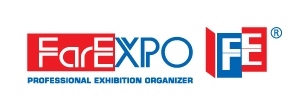                                на участие в  конкурсе                          «Передовые решения                                                    для  автоматизированных систем управления»               В рамках международных специализированных выставок   «ЭНЕРГОСБЕРЕЖЕНИЕ И ЭНЕРГОЭФФЕКТИВНОСТЬ.       ИННОВАЦИОННЫЕ ТЕХНОЛОГИИ И ОБОРУДОВАНИЕ-2017»  «РОС-ГАЗ-ЭКСПО-2017»  «КОТЛЫ и ГОРЕЛКИ-2017»              VII Международного конгресса «Энергосбережение и энергоэффективность – динамика развития»3-6 октября, Санкт-ПетербургВысылается в оргкомитет конкурса до 07.09.2017 г,Т/ф: (812)777-04-07 (доб.641), 718-35-37   Регистрационный №_________от____2017г                                                          E-mail: skt@farexpo.ru                      ЗАЯВКА-КОНТРАКТ                               на участие в  конкурсе                          «Передовые решения                                                    для  автоматизированных систем управления»               В рамках международных специализированных выставок   «ЭНЕРГОСБЕРЕЖЕНИЕ И ЭНЕРГОЭФФЕКТИВНОСТЬ.       ИННОВАЦИОННЫЕ ТЕХНОЛОГИИ И ОБОРУДОВАНИЕ-2017»  «РОС-ГАЗ-ЭКСПО-2017»  «КОТЛЫ и ГОРЕЛКИ-2017»              VII Международного конгресса «Энергосбережение и энергоэффективность – динамика развития»3-6 октября, Санкт-ПетербургВысылается в оргкомитет конкурса до 07.09.2017 г,Т/ф: (812)777-04-07 (доб.641), 718-35-37   Регистрационный №_________от____2017г                                                          E-mail: skt@farexpo.ruНазвание предприятия-участника ( разработчика)_______________________________________________________Руководитель  (Ф.И.О., должность) __________________________________________________________________________Контактное лицо (Ф.И.О., должность)  _______________________________________________________________________ Телефон:  ___________________________Факс:  ___________________________________E-mail: _____________________Юридический адрес:  ______________________________________________________________________________________Почтовый адрес: __________________________________________________________________________________________ИНН фирмы  ___________________________________КПП:______________________________________________________руб.Участник: _________________________________________                                            ( полное название фирмы)   Организатор:  ООО «ФАРЭКСПО»Руководитель:                                           Генеральный директор:                                        Шость О.И.М.П.   М.П.